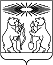 О внесении изменений в постановление администрации Северо-Енисейского района «Об утверждении муниципальной программы «Развитие местного самоуправления»»В целях корректировки муниципальной программы «Развитие местного самоуправления», руководствуясь статьей 34 Устава Северо-Енисейского района, ПОСТАНОВЛЯЮ:1. Внести в постановление администрации Северо-Енисейского района от 21.10.2013 № 514-п «Об утверждении муниципальной программы «Развитие местного самоуправления» (действующее в редакции постановлений администрации Северо-Енисейского района 28.10.2013 № 559-п, от 16.12.2013 № 744-п, от 30.12.2013 № 779-п, от 27.02.2014 № 71-п, от 25.04.2014 № 150-п, от 13.11.2014 № 548-п, от 28.11.2014 № 591-п, от 08.05.2015 № 148-п, от 22.06.2015 № 293-п, от 09.07.2015 № 349-п, от 28.09.2015 № 598-п, от 27.10.2015 № 647-п, от 02.11.2015 № 663-п, от 13.11.2015 № 676-п, от 08.12.2015  № 781-п, от 11.01.2016 № 2-п, от 22.04.2016 № 198-п, от 03.06.2016 № 348-п, от 02.09.2016 № 601-п, от 07.10.2016 № 678-п, от 03.11.2016 № 729-п, от 11.11.2016 № 753-п, от 03.05.2017 № 157-п, от 31.05.2017 № 206-п, от 20.07.2017 № 293-п, от 21.09.2017 № 359-п, от 01.11.2017 № 421-п, от 23.11.2017 № 454-п, от 25.12.2017 № 512-п, от 27.09.2018 № 310-п, от 01.11.2018 № 362-п, от 23.11.2018 № 414-п, от 18.12.2018 № 446-п, от 18.01.2018 № 15-п, от 06.03.2019 № 81-п, от 03.07.2019 № 235-п, от 23.09.2019 № 339-п, от  31.10.2019  № 411-п, от 28.01.2020 № 21-п, от 25.08.2020  № 332-п, от 16.10.2020 № 420-п, от 30.10.2020 № 496-п, от 22.12.2020 № 569-п, от 22.12.2020 № 572-п, от 04.06.2021 № 233-п от 19.08.2021 № 308-п, от 30.08.2021 № 312-п, от 01.11.2021 № 386-п, от 02.12.2021 № 432-п, от 24.12.2021 № 484-п, от 24.12.2021 № 485-п, от 09.03.2022  №  96-п, от 23.03.2022 № 116-п, от 14.04.2022 .№ 156-п, от  22.04.2022 № 182-п, от 24.05.2022 №  225-п, от  16.06.2022 №  274-п, от 28.07.2022 № 349-п, от 02.09.2022 № 383-п, от 19.09.2022 № 399-п, от 20.10.2022 № 451-п, от 02.11.2022 № 477-п, от 03.05.2023 № 163-п, от 11.05.2023 № 169-п, от 12.05.2023 № 176-п) (далее - постановление) следующие изменения:1) в приложении к постановлению, именуемом «Муниципальная программа «Развитие местного самоуправления»» (далее – муниципальная программа):а) раздел 9 Паспорта муниципальной программы изложить в следующей редакции:«»;б) приложение № 1 к паспорту муниципальной программы, именуемое «Перечень целевых показателей муниципальной программы Северо-Енисейского района, с указанием планируемых к достижению значений в результате реализации муниципальной программы Северо-Енисейского района», изложить в новой редакции согласно приложению № 1 к настоящему постановлению;в) приложение № 2 к паспорту муниципальной программы, именуемое «Информация о ресурсном обеспечении муниципальной программы Северо-Енисейского района», изложить в новой редакции согласно приложению № 2 к настоящему постановлению;г) приложение № 3 к паспорту муниципальной программы, именуемое «Информация об источниках финансирования программ, отдельных мероприятий муниципальной программы Северо-Енисейского района», изложить в новой редакции согласно приложению № 3 к настоящему постановлению;2) приложение № 7 к муниципальной программе, именуемое «Поддержка местных инициатив» (далее – подпрограмма 5):а) раздел 8 паспорта подпрограммы 5 изложить в следующей редакции:«»;б) приложение № 2 к подпрограмме 5, именуемое «Перечень мероприятий подпрограммы с указанием объема средств на их реализацию и ожидаемых результатов», изложить в новой редакции согласно приложению № 4 к настоящему постановлению.2. Опубликовать настоящее постановление в газете «Северо-Енисейский вестник» и разместить на официальном сайте Северо-Енисейского района в информационно-телекоммуникационной сети «Интернет» (http://www.admse.ru/).3. Настоящее постановление вступает в силу со дня, следующего за днем его официального опубликования в газете «Северо-Енисейский вестник» и применяется к правоотношениям, возникшим с 07.06.2023.Глава Северо-Енисейского района	А.Н.РябцевПриложение № 1к постановлению администрацииСеверо-Енисейского районаот 21.06.2023 № 250-п(Новая редакция приложения № 1 к Паспорту муниципальной программы Северо-Енисейского района, утвержденной постановлением «Развитие местного самоуправления», утвержденной постановлением администрации Северо-Енисейского района от 21.10.2013 №514-п)Перечень целевых показателей муниципальной программы Северо-Енисейского района, с указанием планируемыхк достижению значений в результате реализации муниципальной программы Северо-Енисейского района*Объем привезенных продуктов питания указывается с учетом применения поправочного коэффициента на класс груза и тару в соответствии с номенклатурой и классификацией грузов, перевозимых автомобильным транспортом, утвержденной постановлением Госкомтруда СССР от 13.03.1987 №153/6-142 «Об утверждении Единых норм времени на перевозку грузов автомобильным транспортом и сдельных расценок для оплаты труда водителей».Приложение № 2 к постановлениюадминистрации Северо-Енисейского районаот 21.06.2023 № 250-п(Новая редакция приложения №2 к паспорту муниципальной программы «Развитие местного самоуправления», утвержденной постановлением администрации Северо-Енисейского района от 21.10.2013 №514-п)Информация о ресурсном обеспечении муниципальной программы Северо-Енисейского района(рублей)Приложение № 3 к постановлениюадминистрации Северо-Енисейского районаот 21.06.2023 № 250-п(Новая редакция приложения № 3 к паспорту муниципальной программы «Развитие местного самоуправления», утвержденной постановлением администрации Северо-Енисейского района от 21.10.2013 №514-п)Информацияоб источниках финансирования подпрограмм, отдельных мероприятиймуниципальной программы Северо-Енисейского района(рублей)Приложение № 4 к постановлениюадминистрации Северо-Енисейского районаот 21.06.2023 № 250-п(Новая редакция приложения № 2 к подпрограмме 5«Поддержка местных инициатив», муниципальной программы «Развитие местного самоуправления»,утвержденной постановлением администрации Северо-Енисейского района от 21.10.2013 №514-п)Перечень мероприятий подпрограммы с указанием объема средств на их реализацию и ожидаемых результатовАДМИНИСТРАЦИЯ СЕВЕРО-ЕНИСЕЙСКОГО РАЙОНАПОСТАНОВЛЕНИЕАДМИНИСТРАЦИЯ СЕВЕРО-ЕНИСЕЙСКОГО РАЙОНАПОСТАНОВЛЕНИЕ«21» июня 2023 г.№ 250-пгп Северо-Енисейскийгп Северо-Енисейский9Информация по ресурсному обеспечению муниципальной программы, в том числе по годам реализации программы  Объем финансирования Программы составит 391 280 844,85 рублей, в том числе:за счет средств бюджета района 391 280 844,85  рублей, из них по годам:2014 год – 30 028 463,23 рублей;2015 год – 33 059 437,74 рублей;2016 год – 29 052 765,00 рублей;2017 год – 31 315 271,00 рублей;2018 год – 27 167 194,00 рублей;2019 год – 24 515 152,00 рублей;2020 год – 18 295 728,13 рублей;2021 год – 17 438 026,62 рублей;2022 год – 107 411 514,45 рублей;2023 год -  28 659 722,68 рублей;2024 год – 22 168 785,00 рублей2025 год – 22 168 785,00 рублей.1. Средства бюджета Красноярского края – 9 305 642,00 рублей, из них по годам:2014 год – 0,00 рублей;2015 год – 0,00 рублей;2016 год – 0,00 рублей;2017 год – 0,00 рублей;2018 год – 0,00 рублей;2019 год – 0,00 рублей;2020 год – 0,00 рублей;2021 год – 0,00 рублей;2022 год – 4 815 508,00 рублей;2023 год – 4 490 134,00 рублей;2024 год - 0,00 рублей;2025 год - 0,00 рублей.2. Средства бюджета Северо-Енисейского района -  381 975 202,85 рублей, из них по годам:2014 год – 30 028 463,23 рублей;2015 год – 33 059 437,74 рублей;2016 год – 29 052 765,00 рублей;2017 год – 31 315 271,00 рублей;2018 год – 27 167 194,00 рублей;2019 год – 24 515 152,00 рублей;2020 год – 18 295 728,13 рублей;2021 год – 17 438 026,62 рублей;2022 год – 102 596 006,45 рублей;2023 год - 24 169 588,68 рублей;2024 год – 22 168 785,00 рублей;2025 год – 22 168 785,00 рублей.Информация по ресурсному обеспечению подпрограммы, в том числе в разбивке по всем источникам финансирования на очередной финансовый год и плановый период Финансирование мероприятий подпрограммы осуществляется за счет средств бюджета Северо-Енисейского района в общей сумме 6 276 725,68 рублей, в том числе по годам:2023 год – 6 276 725,68 рублей;2024 год – 0,00 рублей;2025 год – 0,00 рублей.Средства бюджета Красноярского края – 4 490 134,00 рублей, из них по годам:2023 год – 4 490 134,00 рублей;Средства бюджета Северо-Енисейского района – 1 786 591,68 рублей, из них по годам: - 1 786 591,68 рублей.№ п/пЦели, целевые  показателиЕд. изм.2014 годГоды реализации программыГоды реализации программыГоды реализации программыГоды реализации программыГоды реализации программыГоды реализации программыГоды реализации программыГоды реализации программыГоды реализации программыГоды реализации программыГоды реализации программыГоды реализации программы№ п/пЦели, целевые  показателиЕд. изм.2014 год2015 год2016 год2017 год2018 год2019 год2020 год2021 год2022год2023год2024 годГоды до конца реализации программы в пятилетнем интервалеГоды до конца реализации программы в пятилетнем интервале№ п/пЦели, целевые  показателиЕд. изм.2014 год2015 год2016 год2017 год2018 год2019 год2020 год2021 год2022год2023год2024 год2025 год2030 год12345678910111213141516Цель муниципальной программы: Содействие повышению комфортности условий жизнедеятельности населения Северо-Енисейского районаЦель муниципальной программы: Содействие повышению комфортности условий жизнедеятельности населения Северо-Енисейского районаЦель муниципальной программы: Содействие повышению комфортности условий жизнедеятельности населения Северо-Енисейского районаЦель муниципальной программы: Содействие повышению комфортности условий жизнедеятельности населения Северо-Енисейского районаЦель муниципальной программы: Содействие повышению комфортности условий жизнедеятельности населения Северо-Енисейского районаЦель муниципальной программы: Содействие повышению комфортности условий жизнедеятельности населения Северо-Енисейского районаЦель муниципальной программы: Содействие повышению комфортности условий жизнедеятельности населения Северо-Енисейского районаЦель муниципальной программы: Содействие повышению комфортности условий жизнедеятельности населения Северо-Енисейского районаЦель муниципальной программы: Содействие повышению комфортности условий жизнедеятельности населения Северо-Енисейского районаЦель муниципальной программы: Содействие повышению комфортности условий жизнедеятельности населения Северо-Енисейского районаЦель муниципальной программы: Содействие повышению комфортности условий жизнедеятельности населения Северо-Енисейского районаЦель муниципальной программы: Содействие повышению комфортности условий жизнедеятельности населения Северо-Енисейского районаЦель муниципальной программы: Содействие повышению комфортности условий жизнедеятельности населения Северо-Енисейского районаЦель муниципальной программы: Содействие повышению комфортности условий жизнедеятельности населения Северо-Енисейского районаЦель муниципальной программы: Содействие повышению комфортности условий жизнедеятельности населения Северо-Енисейского района1.Завоз пищевых продуктов и непродовольственных товаров первой необходимости, включенных в расчет субсидии на возмещение фактически понесенных затрат, связанных  с созданием условий для обеспечения жителей услугами торговли (реализации населению Северо-Енисейского района пищевых продуктов и непродовольственных товаров первой необходимости) в части затрат по их доставке (включая транспортно-заготовительные расходы)с учетом класса груза и поправочного коэффициента, тонн*2047,0632085,7771 614,7401 507,5221 115,6901234,606-------1.Завоз пищевых продуктов и непродовольственных товаров первой необходимости, включенных в расчет субсидии на возмещение фактически понесенных затрат, связанных  с созданием условий для обеспечения жителей услугами торговли (реализации населению Северо-Енисейского района пищевых продуктов и непродовольственных товаров первой необходимости) в части затрат по их доставке (включая транспортно-заготовительные расходы)в натуральных показателях, тонн1029,917947,103914,358845,41005,001005,001005,001005,001.1.Закуп товаров первой необходимостив натуральных показателях, тонн--------181,1----1.2.Закуп сырья для производства хлебобулочных изделий в натуральных показателях, тонн--------89,337----1,3Приобретение товаров  с длительным сроком храненияв натуральных показателях, тонн43,451.4Приобретение товарной нефти с учетом доставки для МП Хлебопекв натуральных показателях, тонн13,8681.5Приобретение оборудования для организации торговли (плита электрическая, ручной миксер, кондиционер, пароконвектомат) шт.--------6----1.6Приобретение посуды кухонной, столовых приборов для организации торговли шт.--------497----1.7Приобретение мяса, мясных и мясосодержащих продуктов тн.--------4,1----1.8Производство и реализация социально-значимого хлеба «1 сорт! «Украинский» за 1 квартал 2022 года шт.--------139 917----1.9Приобретение продуктов питания в натуральных показателях, тонн56,82Количество субъектов малого и среднего предпринимательства, получивших государственную (муниципальную) поддержкуед.-------------3.Производство продукции растениеводства жителями Северо-Енисейского района тонн766,3757,6787,3746,5718,0744,12695,04556,80565,30575,00585,30603,40808,803.1.производство картофеля тонн640,8628,8666,2599,8634,8669,75625,01484,50492,30501,70509,70520,90526,003.2.производство иных овощей тонн125,5128,8121,1146,683,274,3770,0372,3073,0073,3075,6082,5082,804.Производство продукции животноводства жителями Северо-Енисейского района4.1.Производство скота и птицы на убой (в живом весе) тонн848483855149,043,043,044,045,547,549,150,04.2.Производство молокатонн418426425440257252,0228,0198,0203,2209,3219,8232,1234,54.3.Производство яицтыс.шт.55545559212209,0196,0182,0185,6216,3226,7208,7239,25Количество участников, принявших участие в мероприятиях, направленных на развитие гражданских инициатив и поддержку СОНКОчел.------1501601801801902002506Количество СОНКО и инициативных групп Северо-Енисейского района, получивших информационную поддержкуед.------11122227Количество материалов, направленных на развитие гражданских инициатив и поддержку СОНКО, размещенных в средствах массовой информациистр.------101010101010108Количество СОНКО, получивших финансовую поддержкуед.--------111129Количество СОНКО, получивших имущественную поддержкуед.------111111210Количество реализованных проектов с участием населенияшт.--------не менее 13не менее 6не менее 6--№ п/пСтатус (муниципальная программа, подпрограмма, отдельное мероприятие)Наименование  программы, подпрограммы, отдельного мероприятияНаименование ГРБСКод бюджетной классификацииКод бюджетной классификацииКод бюджетной классификацииКод бюджетной классификации2023 год2024 год2025 годИтого на очередной финансовый год и плановый период№ п/пСтатус (муниципальная программа, подпрограмма, отдельное мероприятие)Наименование  программы, подпрограммы, отдельного мероприятияНаименование ГРБСГРБСРзПрЦСРВРпланпланпланИтого на очередной финансовый год и плановый период1234567891011121Муниципальная программа«Развитие местного самоуправления»всего расходные обязательства по муниципальной программе441ХХХ28 659 722,6822 168 785,0022 168 785,0072 997 292,681Муниципальная программа«Развитие местного самоуправления»в том числе по ГРБС:441ХХХ1Муниципальная программа«Развитие местного самоуправления»Администрация Северо-Енисейского районаХХХ28 659 722,6822 168 785,0022 168 785,0072 997 292,681.1.Подпрограмма 1Создание условий для обеспечения населения района услугами торговливсего расходные обязательства по подпрограмме муниципальной программы441ХХХ21 668 785,0021 668 785,0021 668 785,0065 006 355,001.1.Подпрограмма 1Создание условий для обеспечения населения района услугами торговлив том числе по ГРБС:441ХХХ1.1.Подпрограмма 1Создание условий для обеспечения населения района услугами торговлиАдминистрация Северо-Енисейского районаХХХ21 668 785,0021 668 785,0021 668 785,0065 006 355,001.2.Подпрограмма 2Развитие и поддержка субъектов малого и среднего предпринимательства на территории Северо-Енисейского районавсего расходные обязательства по подпрограмме муниципальной программы441ХХХ0,000,000,000,001.2.Подпрограмма 2Развитие и поддержка субъектов малого и среднего предпринимательства на территории Северо-Енисейского районав том числе по ГРБС:441ХХХ1.2.Подпрограмма 2Развитие и поддержка субъектов малого и среднего предпринимательства на территории Северо-Енисейского районаАдминистрация Северо-Енисейского районаХХХ0,000,000,000,001.3Подпрограмма 3Развитие сельского хозяйства на территории Северо-Енисейского районавсего расходные обязательства по подпрограмме муниципальной программы441ХХХ500 000,00500 000,00500 000,001 500 000,001.3Подпрограмма 3Развитие сельского хозяйства на территории Северо-Енисейского районав том числе по ГРБС:441ХХХ1.3Подпрограмма 3Развитие сельского хозяйства на территории Северо-Енисейского районаАдминистрация Северо-Енисейского районаХХХ500 000,00500 000,00500 000,001 500 000,001.4Подпрограмма 4Обеспечение реализации общественных и гражданских инициатив,  поддержка социально ориентированных некоммерческих организацийвсего расходные обязательства по подпрограмме муниципальной программы441ХХХ214 212,000,000,000,001.4Подпрограмма 4Обеспечение реализации общественных и гражданских инициатив,  поддержка социально ориентированных некоммерческих организацийв том числе по ГРБС:441ХХХ1.4Подпрограмма 4Обеспечение реализации общественных и гражданских инициатив,  поддержка социально ориентированных некоммерческих организацийАдминистрация Северо-Енисейского районаХХХ214 212,000,000,000,001.5Подпрограмма 5Поддержка местных инициативвсего расходные обязательства по подпрограмме муниципальной программы6 276 725,680,000,006 276 725,681.5Подпрограмма 5Поддержка местных инициативв том числе по ГРБС:441ХХХ1.5Подпрограмма 5Поддержка местных инициативАдминистрация Северо-Енисейского районаХХХ6 276 725,680,000,006 276 725,68№п/пСтатус (муниципальная программа, подпрограмма, отдельное мероприятие)Наименование муниципальной программы, подпрограммы, отдельного мероприятияУровень бюджетной системы / источники финансирования2023 год2024 год2025 годИтого на очередной финансовый год и плановый период№п/пСтатус (муниципальная программа, подпрограмма, отдельное мероприятие)Наименование муниципальной программы, подпрограммы, отдельного мероприятияУровень бюджетной системы / источники финансированияпланпланпланИтого на очередной финансовый год и плановый период123456781Муниципальнаяпрограмма«Развитие местного самоуправления»Всего28 659 722,6822 168 785,0022 168 785,0072 997 292,681Муниципальнаяпрограмма«Развитие местного самоуправления»в том числе:1Муниципальнаяпрограмма«Развитие местного самоуправления»федеральный бюджет1Муниципальнаяпрограмма«Развитие местного самоуправления»краевой бюджет4 490 134,000,000,004 490 134,001Муниципальнаяпрограмма«Развитие местного самоуправления»бюджет района24 169 588,6822 168 785,0022 168 785,0068 507 158,681Муниципальнаяпрограмма«Развитие местного самоуправления»внебюджетные источники1.1.Подпрограмма 1«Создание условий для обеспечения населения района услугами торговли»»Всего21 668 785,0021 668 785,0021 668 785,0065 006 355,001.1.Подпрограмма 1«Создание условий для обеспечения населения района услугами торговли»»в том числе:1.1.Подпрограмма 1«Создание условий для обеспечения населения района услугами торговли»»федеральный бюджет1.1.Подпрограмма 1«Создание условий для обеспечения населения района услугами торговли»»краевой бюджет1.1.Подпрограмма 1«Создание условий для обеспечения населения района услугами торговли»»бюджет района21 668 785,0021 668 785,0021 668 785,0065 006 355,001.1.Подпрограмма 1«Создание условий для обеспечения населения района услугами торговли»»внебюджетные источники1.2.Подпрограмма 2«Развитие и поддержка субъектов  малого и среднего предпринимательства на территории Северо-Енисейского района»Всего0,000,000,000,001.2.Подпрограмма 2«Развитие и поддержка субъектов  малого и среднего предпринимательства на территории Северо-Енисейского района»в том числе:1.2.Подпрограмма 2«Развитие и поддержка субъектов  малого и среднего предпринимательства на территории Северо-Енисейского района»федеральный бюджет1.2.Подпрограмма 2«Развитие и поддержка субъектов  малого и среднего предпринимательства на территории Северо-Енисейского района»краевой бюджет1.2.Подпрограмма 2«Развитие и поддержка субъектов  малого и среднего предпринимательства на территории Северо-Енисейского района»бюджет района0,000,000,000,001.2.Подпрограмма 2«Развитие и поддержка субъектов  малого и среднего предпринимательства на территории Северо-Енисейского района»внебюджетные источники1.3Подпрограмма 3«Развитие сельского хозяйства на территории Северо-Енисейского района»Всего500 000,00500 000,00500 000,001 500 000,001.3Подпрограмма 3«Развитие сельского хозяйства на территории Северо-Енисейского района»в том числе:1.3Подпрограмма 3«Развитие сельского хозяйства на территории Северо-Енисейского района»федеральный бюджет1.3Подпрограмма 3«Развитие сельского хозяйства на территории Северо-Енисейского района»краевой бюджет1.3Подпрограмма 3«Развитие сельского хозяйства на территории Северо-Енисейского района»бюджет района500 000,00500 000,00500 000,001 500 000,001.3Подпрограмма 3«Развитие сельского хозяйства на территории Северо-Енисейского района»внебюджетные источники1.4Подпрограмма 4«Обеспечение реализации общественных и гражданских инициатив,  поддержка социально ориентированных некоммерческих организаций»Всего214 212,000,000,000,001.4Подпрограмма 4«Обеспечение реализации общественных и гражданских инициатив,  поддержка социально ориентированных некоммерческих организаций»в том числе:1.4Подпрограмма 4«Обеспечение реализации общественных и гражданских инициатив,  поддержка социально ориентированных некоммерческих организаций»федеральный бюджет1.4Подпрограмма 4«Обеспечение реализации общественных и гражданских инициатив,  поддержка социально ориентированных некоммерческих организаций»краевой бюджет1.4Подпрограмма 4«Обеспечение реализации общественных и гражданских инициатив,  поддержка социально ориентированных некоммерческих организаций»бюджет района214 212,000,000,000,001.4Подпрограмма 4«Обеспечение реализации общественных и гражданских инициатив,  поддержка социально ориентированных некоммерческих организаций»внебюджетные источники1.5Подпрограмма 5«Поддержка местных инициатив»Всего6 276 725,680,000,006 276 725,681.5Подпрограмма 5«Поддержка местных инициатив»в том числе:1.5Подпрограмма 5«Поддержка местных инициатив»федеральный бюджет1.5Подпрограмма 5«Поддержка местных инициатив»краевой бюджет4 490 134,000,000,004 490 134,001.5Подпрограмма 5«Поддержка местных инициатив»бюджет района1 786 591,680,000,001 786 591,681.5Подпрограмма 5«Поддержка местных инициатив»внебюджетные источники0,000,000,000,00№п/пЦели, задачи, мероприятия, подпрограммыГРБСГРБСКод бюджетной классификацииКод бюджетной классификацииКод бюджетной классификацииКод бюджетной классификацииРасходы по годам реализации программы, (руб.)Расходы по годам реализации программы, (руб.)Расходы по годам реализации программы, (руб.)Расходы по годам реализации программы, (руб.)Расходы по годам реализации программы, (руб.)Ожидаемый непосредственный результат (краткое описание) от реализации подпрограммного мероприятия (в том числе натуральном выражении)Ожидаемый непосредственный результат (краткое описание) от реализации подпрограммного мероприятия (в том числе натуральном выражении)№п/пЦели, задачи, мероприятия, подпрограммыГРБСГРБСГРБСГРБСРзПрЦСРВР2023 год2024 год2025 годИтого на очередной финансовый год и плановый периодОжидаемый непосредственный результат (краткое описание) от реализации подпрограммного мероприятия (в том числе натуральном выражении)Ожидаемый непосредственный результат (краткое описание) от реализации подпрограммного мероприятия (в том числе натуральном выражении)1233445678910111212Цель подпрограммы: Содействие повышению эффективности бюджетных расходов за счет вовлечения населения в процессы принятия решений на местном уровне.Цель подпрограммы: Содействие повышению эффективности бюджетных расходов за счет вовлечения населения в процессы принятия решений на местном уровне.Цель подпрограммы: Содействие повышению эффективности бюджетных расходов за счет вовлечения населения в процессы принятия решений на местном уровне.Цель подпрограммы: Содействие повышению эффективности бюджетных расходов за счет вовлечения населения в процессы принятия решений на местном уровне.Цель подпрограммы: Содействие повышению эффективности бюджетных расходов за счет вовлечения населения в процессы принятия решений на местном уровне.Цель подпрограммы: Содействие повышению эффективности бюджетных расходов за счет вовлечения населения в процессы принятия решений на местном уровне.Цель подпрограммы: Содействие повышению эффективности бюджетных расходов за счет вовлечения населения в процессы принятия решений на местном уровне.Цель подпрограммы: Содействие повышению эффективности бюджетных расходов за счет вовлечения населения в процессы принятия решений на местном уровне.Цель подпрограммы: Содействие повышению эффективности бюджетных расходов за счет вовлечения населения в процессы принятия решений на местном уровне.Цель подпрограммы: Содействие повышению эффективности бюджетных расходов за счет вовлечения населения в процессы принятия решений на местном уровне.Цель подпрограммы: Содействие повышению эффективности бюджетных расходов за счет вовлечения населения в процессы принятия решений на местном уровне.Цель подпрограммы: Содействие повышению эффективности бюджетных расходов за счет вовлечения населения в процессы принятия решений на местном уровне.Цель подпрограммы: Содействие повышению эффективности бюджетных расходов за счет вовлечения населения в процессы принятия решений на местном уровне.Цель подпрограммы: Содействие повышению эффективности бюджетных расходов за счет вовлечения населения в процессы принятия решений на местном уровне.2Задача подпрограммы: участие населения в определении степени приоритетности проблем местного значения; развитие общественной инфраструктуры населенных пунктов Северо-Енисейского районаЗадача подпрограммы: участие населения в определении степени приоритетности проблем местного значения; развитие общественной инфраструктуры населенных пунктов Северо-Енисейского районаЗадача подпрограммы: участие населения в определении степени приоритетности проблем местного значения; развитие общественной инфраструктуры населенных пунктов Северо-Енисейского районаЗадача подпрограммы: участие населения в определении степени приоритетности проблем местного значения; развитие общественной инфраструктуры населенных пунктов Северо-Енисейского районаЗадача подпрограммы: участие населения в определении степени приоритетности проблем местного значения; развитие общественной инфраструктуры населенных пунктов Северо-Енисейского районаЗадача подпрограммы: участие населения в определении степени приоритетности проблем местного значения; развитие общественной инфраструктуры населенных пунктов Северо-Енисейского районаЗадача подпрограммы: участие населения в определении степени приоритетности проблем местного значения; развитие общественной инфраструктуры населенных пунктов Северо-Енисейского районаЗадача подпрограммы: участие населения в определении степени приоритетности проблем местного значения; развитие общественной инфраструктуры населенных пунктов Северо-Енисейского районаЗадача подпрограммы: участие населения в определении степени приоритетности проблем местного значения; развитие общественной инфраструктуры населенных пунктов Северо-Енисейского районаЗадача подпрограммы: участие населения в определении степени приоритетности проблем местного значения; развитие общественной инфраструктуры населенных пунктов Северо-Енисейского районаЗадача подпрограммы: участие населения в определении степени приоритетности проблем местного значения; развитие общественной инфраструктуры населенных пунктов Северо-Енисейского районаЗадача подпрограммы: участие населения в определении степени приоритетности проблем местного значения; развитие общественной инфраструктуры населенных пунктов Северо-Енисейского районаЗадача подпрограммы: участие населения в определении степени приоритетности проблем местного значения; развитие общественной инфраструктуры населенных пунктов Северо-Енисейского районаЗадача подпрограммы: участие населения в определении степени приоритетности проблем местного значения; развитие общественной инфраструктуры населенных пунктов Северо-Енисейского района2     1Мероприятие 1Финансовое обеспечение мероприятий по поддержке местных инициатив, в рамках подпрограммы «Поддержка местных инициатив» государственной программы Красноярского края «Содействие развитию местного самоуправления»  Мероприятие 1Финансовое обеспечение мероприятий по поддержке местных инициатив, в рамках подпрограммы «Поддержка местных инициатив» государственной программы Красноярского края «Содействие развитию местного самоуправления»  Администрация Северо-Енисейского района5 388 583,080,000,005 388 583,081.1Реализация проекта «»Музыкальное настроение» п. ВангашРеализация проекта «»Музыкальное настроение» п. Вангаш480 100,150,000,00480 100,15Приобретение  музыкального оборудования:экрана с электроприводом, потолочного комплекта  для проектора, кабеля, лазерногопроектора, караоки системы, комплекта коммутацийПриобретение  музыкального оборудования:экрана с электроприводом, потолочного комплекта  для проектора, кабеля, лазерногопроектора, караоки системы, комплекта коммутаций1.1.1Иной межбюджетный трансферт  бюджету муниципального образования на осуществление расходов, направленных на реализацию мероприятий по поддержке местных инициатив, в рамках подпрограммы «Поддержка местных инициатив», в рамках подпрограммы «Поддержка местных инициатив» государственной программы Красноярского края «Содействие развитию местного самоуправления»  - Инициативный проект п. Вангаш «Музыкальное настроение»Иной межбюджетный трансферт  бюджету муниципального образования на осуществление расходов, направленных на реализацию мероприятий по поддержке местных инициатив, в рамках подпрограммы «Поддержка местных инициатив», в рамках подпрограммы «Поддержка местных инициатив» государственной программы Красноярского края «Содействие развитию местного самоуправления»  - Инициативный проект п. Вангаш «Музыкальное настроение»Администрация Северо-Енисейского района441080108011560076417244408 084,000,000,00408 084,001.1.2Софинансирование иного межбюджетного трансферта бюджету муниципального образования на осуществление расходов, направленных на реализацию мероприятий по поддержке местных инициатив», в рамках подпрограммы «Поддержка местных инициатив» государственной программы  Красноярского края «Содействие развитию местного самоуправления» - инициативный проект п. Вангаш «Музыкальное настроение», в т.ч.: за счет средств бюджета Северо-Енисейского района  Софинансирование иного межбюджетного трансферта бюджету муниципального образования на осуществление расходов, направленных на реализацию мероприятий по поддержке местных инициатив», в рамках подпрограммы «Поддержка местных инициатив» государственной программы  Красноярского края «Содействие развитию местного самоуправления» - инициативный проект п. Вангаш «Музыкальное настроение», в т.ч.: за счет средств бюджета Северо-Енисейского района  Администрация Северо-Енисейского района4410801080115600S641724424 005,150,00,024 005,151.1.3поступление от юридических лиц (индивидуальных предпринимателей) и вкладов граждан поступление от юридических лиц (индивидуальных предпринимателей) и вкладов граждан Администрация Северо-Енисейского района4410801080115600S641724448 011,000,000,0048 011,001.2Реализация проекта «Приобретение въездной стелы» п. ВельмоРеализация проекта «Приобретение въездной стелы» п. Вельмо320 000,000,000,00320 000,00Приобретение  въездной стеллыПриобретение  въездной стеллы1.2.1Иной межбюджетный трансферт  бюджету муниципального образования на осуществление расходов, направленных на реализацию мероприятий по поддержке местных инициатив, в рамках подпрограммы «Поддержка местных инициатив», в рамках подпрограммы «Поддержка местных инициатив» государственной программы Красноярского края «Содействие развитию местного самоуправления» - Инициативный проект п. Вельмо «Приобретение въездной стелы»  Иной межбюджетный трансферт  бюджету муниципального образования на осуществление расходов, направленных на реализацию мероприятий по поддержке местных инициатив, в рамках подпрограммы «Поддержка местных инициатив», в рамках подпрограммы «Поддержка местных инициатив» государственной программы Красноярского края «Содействие развитию местного самоуправления» - Инициативный проект п. Вельмо «Приобретение въездной стелы»  Администрация Северо-Енисейского района441050305031560076418244272 000,000,000,00272 000,001.2.2Софинансирование иного межбюджетного трансферта бюджету муниципального образования на осуществление расходов, направленных на реализацию мероприятий по поддержке местных инициатив», в рамках подпрограммы «Поддержка местных инициатив» государственной программы  Красноярского края «Содействие развитию местного самоуправления» - инициативный проект п. Вельмо «Приобретение въездной стелы»,в т.ч.: за счет средств бюджета Северо-Енисейского районаСофинансирование иного межбюджетного трансферта бюджету муниципального образования на осуществление расходов, направленных на реализацию мероприятий по поддержке местных инициатив», в рамках подпрограммы «Поддержка местных инициатив» государственной программы  Красноярского края «Содействие развитию местного самоуправления» - инициативный проект п. Вельмо «Приобретение въездной стелы»,в т.ч.: за счет средств бюджета Северо-Енисейского районаАдминистрация Северо-Енисейского района4410503050315600S641824416 000,000,000,0016 000,001.2.3поступление от юридических лиц (индивидуальных предпринимателей) и вкладов граждан поступление от юридических лиц (индивидуальных предпринимателей) и вкладов граждан Администрация Северо-Енисейского района4410503050315600S641824432 000,000,000,0032 000,001.3Реализация проекта «Благоустройство привокзальной  площади» «Воздушная гавань»»Реализация проекта «Благоустройство привокзальной  площади» «Воздушная гавань»»Администрация Северо-Енисейского района2 190 788,890,000,002 190 788,89Приобретение и установка:пергола «Валдай»; скамьи «Новая волна» со спинкой; вазона «Барселона»; урны; коробчатые габионы; топиари «Земной шар» со световой фигурой «Самолет»Приобретение и установка:пергола «Валдай»; скамьи «Новая волна» со спинкой; вазона «Барселона»; урны; коробчатые габионы; топиари «Земной шар» со световой фигурой «Самолет»1.3.1Иной межбюджетный трансферт бюджету муниципального образования на осуществление расходов, направленных на реализацию мероприятий по поддержке местных инициатив, в рамках подпрограммы «Поддержка местных инициатив», в рамках подпрограммы «Поддержка местных инициатив» государственной программы Красноярского края «Содействие развитию местного самоуправления» - Инициативный проект  гп Северо-Енисейский «Благоустройство привокзальной площади «Воздушная гавань района»» Иной межбюджетный трансферт бюджету муниципального образования на осуществление расходов, направленных на реализацию мероприятий по поддержке местных инициатив, в рамках подпрограммы «Поддержка местных инициатив», в рамках подпрограммы «Поддержка местных инициатив» государственной программы Красноярского края «Содействие развитию местного самоуправления» - Инициативный проект  гп Северо-Енисейский «Благоустройство привокзальной площади «Воздушная гавань района»» Администрация Северо-Енисейского района4410503050315600764192441 840 262,000,000,001 840 262,00Приобретение и установка:пергола «Валдай»; скамьи «Новая волна» со спинкой; вазона «Барселона»; урны; коробчатые габионы; топиари «Земной шар» со световой фигурой «Самолет»Приобретение и установка:пергола «Валдай»; скамьи «Новая волна» со спинкой; вазона «Барселона»; урны; коробчатые габионы; топиари «Земной шар» со световой фигурой «Самолет»1.3.2Софинансирование иного межбюджетного трансферта бюджету муниципального образования на осуществление расходов, направленных на реализацию мероприятий по поддержке местных инициатив», в рамках подпрограммы «Поддержка местных инициатив» государственной программы  Красноярского края «Содействие развитию местного самоуправления» - инициативный проект гп Северо-Енисейский «Благоустройство привокзальной площади «Воздушная гавань»»,в т.ч.: за счет средств бюджета Северо-Енисейского района  Софинансирование иного межбюджетного трансферта бюджету муниципального образования на осуществление расходов, направленных на реализацию мероприятий по поддержке местных инициатив», в рамках подпрограммы «Поддержка местных инициатив» государственной программы  Красноярского края «Содействие развитию местного самоуправления» - инициативный проект гп Северо-Енисейский «Благоустройство привокзальной площади «Воздушная гавань»»,в т.ч.: за счет средств бюджета Северо-Енисейского района  Администрация Северо-Енисейского района4410503050315600S6419244109 540,110,000,00109  540,111.3.3поступление от юридических лиц (индивидуальных предпринимателей) и вкладов граждан поступление от юридических лиц (индивидуальных предпринимателей) и вкладов граждан Администрация Северо-Енисейского района4410503050315600S6419244240 986,780,000,00240 986,781.4Реализация проекта «Устройство спортивной полосы препятствий» п. ТеяРеализация проекта «Устройство спортивной полосы препятствий» п. ТеяАдминистрация Северо-Енисейского района809 175,580,000,00809 175,58Приобретение и установка:лабиринта; разрушенной лестницы; разрушенного моста; стены с наклонной доской; стены с двумя проемамиПриобретение и установка:лабиринта; разрушенной лестницы; разрушенного моста; стены с наклонной доской; стены с двумя проемами1.4.1Иной межбюджетный трансферт бюджету муниципального образования на осуществление расходов, направленных на реализацию мероприятий по поддержке местных инициатив, в рамках подпрограммы «Поддержка местных инициатив», в рамках подпрограммы «Поддержка местных инициатив» государственной программы Красноярского края «Содействие развитию местного самоуправления» - Инициативный проект п. Тея «Устройство спортивной полосы препятствий» Иной межбюджетный трансферт бюджету муниципального образования на осуществление расходов, направленных на реализацию мероприятий по поддержке местных инициатив, в рамках подпрограммы «Поддержка местных инициатив», в рамках подпрограммы «Поддержка местных инициатив» государственной программы Красноярского края «Содействие развитию местного самоуправления» - Инициативный проект п. Тея «Устройство спортивной полосы препятствий» Администрация Северо-Енисейского района441110211021560076420244671 615,000,000,00671 615,001.4.2Софинансирование иного межбюджетного трансферта бюджету муниципального образования на осуществление расходов, направленных на реализацию мероприятий по поддержке местных инициатив», в рамках подпрограммы «Поддержка местных инициатив» государственной программы  Красноярского края «Содействие развитию местного самоуправления» - инициативный проект п. Тея «Устройство спортивной полосы препятствий»,в т.ч.: за счет средств бюджета Северо-Енисейского района  Софинансирование иного межбюджетного трансферта бюджету муниципального образования на осуществление расходов, направленных на реализацию мероприятий по поддержке местных инициатив», в рамках подпрограммы «Поддержка местных инициатив» государственной программы  Красноярского края «Содействие развитию местного самоуправления» - инициативный проект п. Тея «Устройство спортивной полосы препятствий»,в т.ч.: за счет средств бюджета Северо-Енисейского района  Администрация Северо-Енисейского района4411102110215600S642024440 459,500,000,0040 459,501.4.3поступление от юридических лиц (индивидуальных предпринимателей) и вкладов гражданпоступление от юридических лиц (индивидуальных предпринимателей) и вкладов гражданАдминистрация Северо-Енисейского района4411102110215600S642024497 101,080,000,0097 101,081.5Реализация проекта «Приобретение музыкально-акустического оборудования в СДК            п. Новая Калами»Реализация проекта «Приобретение музыкально-акустического оборудования в СДК            п. Новая Калами»Администрация Северо-Енисейского района703 756,000,000,00703 756,00Приобретение  музыкально-акустического оборудования в СДК п. Новая КаламиПриобретение  музыкально-акустического оборудования в СДК п. Новая Калами1.5.1Иной межбюджетный трансферт бюджету муниципального образования на осуществление расходов, направленных на реализацию мероприятий по поддержке местных инициатив, в рамках подпрограммы «Поддержка местных инициатив», в рамках подпрограммы «Поддержка местных инициатив» государственной программы Красноярского края «Содействие развитию местного самоуправления» - Инициативный проект п. Новая Калами «Приобретение музыкально-акустического оборудования в СДК п. Новая Калами»Иной межбюджетный трансферт бюджету муниципального образования на осуществление расходов, направленных на реализацию мероприятий по поддержке местных инициатив, в рамках подпрограммы «Поддержка местных инициатив», в рамках подпрограммы «Поддержка местных инициатив» государственной программы Красноярского края «Содействие развитию местного самоуправления» - Инициативный проект п. Новая Калами «Приобретение музыкально-акустического оборудования в СДК п. Новая Калами»Администрация Северо-Енисейского района441080108011560076421244598 192,000,000,00598 192,001.5.2Софинансирование иного межбюджетного трансферта бюджету муниципального образования на осуществление расходов, направленных на реализацию мероприятий по поддержке местных инициатив», в рамках подпрограммы «Поддержка местных инициатив» государственной программы  Красноярского края «Содействие развитию местного самоуправления» - инициативный проект п. Новая Калами «Приобретение музыкально-акустического оборудования в СДК п. Новая Калами»,в т.ч.: за счет средств бюджета Северо-Енисейского района  Софинансирование иного межбюджетного трансферта бюджету муниципального образования на осуществление расходов, направленных на реализацию мероприятий по поддержке местных инициатив», в рамках подпрограммы «Поддержка местных инициатив» государственной программы  Красноярского края «Содействие развитию местного самоуправления» - инициативный проект п. Новая Калами «Приобретение музыкально-акустического оборудования в СДК п. Новая Калами»,в т.ч.: за счет средств бюджета Северо-Енисейского района  4410801080115600S642124435 188,000,000,0035 188,00 1.5.3поступление от юридических лиц (индивидуальных предпринимателей) и вкладов гражданпоступление от юридических лиц (индивидуальных предпринимателей) и вкладов гражданАдминистрация Северо-Енисейского района4410801080115600S642124470 376,000,000,0070 376,001.6Реализация проекта «Островок детства» п. БрянкаРеализация проекта «Островок детства» п. БрянкаАдминистрация Северо-Енисейского района884 762,460,000,00884 762,46Приобретение и установка: игрового комплекса, карусели, качели с гибкой подвеской двойные, песочницы с навесом, качели балансирующейПриобретение и установка: игрового комплекса, карусели, качели с гибкой подвеской двойные, песочницы с навесом, качели балансирующей 1.6.1Иной межбюджетный трансферт бюджету муниципального образования на осуществление расходов, направленных на реализацию мероприятий по поддержке местных инициатив, в рамках подпрограммы «Поддержка местных инициатив», в рамках подпрограммы «Поддержка местных инициатив» государственной программы Красноярского края «Содействие развитию местного самоуправления» - Инициативный проект п. Брянка «Островок детства»Иной межбюджетный трансферт бюджету муниципального образования на осуществление расходов, направленных на реализацию мероприятий по поддержке местных инициатив, в рамках подпрограммы «Поддержка местных инициатив», в рамках подпрограммы «Поддержка местных инициатив» государственной программы Красноярского края «Содействие развитию местного самоуправления» - Инициативный проект п. Брянка «Островок детства»441050305031560076422244699 981,000,000,00699 981,001.6.2Софинансирование иного межбюджетного трансферта бюджету муниципального образования на осуществление расходов, направленных на реализацию мероприятий по поддержке местных инициатив», в рамках подпрограммы «Поддержка местных инициатив» государственной программы  Красноярского края «Содействие развитию местного самоуправления» - инициативный проект п. Брянка «Островок детства»,в т.ч.: за счет средств бюджета Северо-Енисейского района  Софинансирование иного межбюджетного трансферта бюджету муниципального образования на осуществление расходов, направленных на реализацию мероприятий по поддержке местных инициатив», в рамках подпрограммы «Поддержка местных инициатив» государственной программы  Красноярского края «Содействие развитию местного самоуправления» - инициативный проект п. Брянка «Островок детства»,в т.ч.: за счет средств бюджета Северо-Енисейского района  4410503050315600S642224444 238,460,000,0044 238,46     1.6.3поступление от юридических лиц (индивидуальных предпринимателей) и вкладов гражданпоступление от юридических лиц (индивидуальных предпринимателей) и вкладов гражданАдминистрация Северо-Енисейского района4410503050315600S6422244140 543,000,000,00140 543,002.Мероприятие 2Финансовое обеспечение реализации инициативных проектов в Северо-Енисейском районе на основании постановления администрации Северо-Енисейского района от 24.04.2023 №153 «О поддержке инициативных проектов в населенных пунктах Северо-Енисейского района, финансируемых за счет средств бюджета Северо-Енисейского района в 2023 году»Мероприятие 2Финансовое обеспечение реализации инициативных проектов в Северо-Енисейском районе на основании постановления администрации Северо-Енисейского района от 24.04.2023 №153 «О поддержке инициативных проектов в населенных пунктах Северо-Енисейского района, финансируемых за счет средств бюджета Северо-Енисейского района в 2023 году»Администрация Северо-Енисейского района888 142,600,000,00888 142,602.1Финансовое обеспечение реализации инициативных проектов в Северо- Енисейском районе на основании постановления администрации Северо-Енисейского района от 24.04.2023 №153 «О поддержке инициативных проектов в населенных пунктах Северо-Енисейского района, финансируемых за счет средств бюджета Северо-Енисейского района в 2023 году» - Инициативный проект «Спортивные рекорды» (п. Вангаш, ул. матроса Бикова)Финансовое обеспечение реализации инициативных проектов в Северо- Енисейском районе на основании постановления администрации Северо-Енисейского района от 24.04.2023 №153 «О поддержке инициативных проектов в населенных пунктах Северо-Енисейского района, финансируемых за счет средств бюджета Северо-Енисейского района в 2023 году» - Инициативный проект «Спортивные рекорды» (п. Вангаш, ул. матроса Бикова)Администрация Северо-Енисейского района441050305031560080718244418 700,500,000,00418 700,50Приобретение и установка баскетбольной стойки, скамьи с навесом для запасных игроковПриобретение и установка баскетбольной стойки, скамьи с навесом для запасных игроков2.1Финансовое обеспечение реализации инициативных проектов в Северо- Енисейском районе на основании постановления администрации Северо-Енисейского района от 24.04.2023 №153 «О поддержке инициативных проектов в населенных пунктах Северо-Енисейского района, финансируемых за счет средств бюджета Северо-Енисейского района в 2023 году» - Инициативный проект «Спортивные рекорды» (п. Вангаш, ул. матроса Бикова)Финансовое обеспечение реализации инициативных проектов в Северо- Енисейском районе на основании постановления администрации Северо-Енисейского района от 24.04.2023 №153 «О поддержке инициативных проектов в населенных пунктах Северо-Енисейского района, финансируемых за счет средств бюджета Северо-Енисейского района в 2023 году» - Инициативный проект «Спортивные рекорды» (п. Вангаш, ул. матроса Бикова)Администрация Северо-Енисейского района44105030503156008071824412 949,500,000,0012 949,50Приобретение и установка баскетбольной стойки, скамьи с навесом для запасных игроковПриобретение и установка баскетбольной стойки, скамьи с навесом для запасных игроков2.2Финансовое обеспечение реализации инициативных проектов в Северо -Енисейском районе на основании постановления администрации Северо-Енисейского района от 24.04.2023 №153 «О поддержке инициативных проектов в населенных пунктах Северо-Енисейского района, финансируемых за счет средств бюджета Северо-Енисейского района в 2023 году» - Инициативный проект «Безопасный уголок»  (п. Тея, ул. Октябрьская)Финансовое обеспечение реализации инициативных проектов в Северо -Енисейском районе на основании постановления администрации Северо-Енисейского района от 24.04.2023 №153 «О поддержке инициативных проектов в населенных пунктах Северо-Енисейского района, финансируемых за счет средств бюджета Северо-Енисейского района в 2023 году» - Инициативный проект «Безопасный уголок»  (п. Тея, ул. Октябрьская)Администрация Северо-Енисейского района441050305031560080719244169 805,400,000,00169 805,40Приобретение и установка 4-х велопарковок на 5 мест каждаяПриобретение и установка 4-х велопарковок на 5 мест каждая2.2Финансовое обеспечение реализации инициативных проектов в Северо -Енисейском районе на основании постановления администрации Северо-Енисейского района от 24.04.2023 №153 «О поддержке инициативных проектов в населенных пунктах Северо-Енисейского района, финансируемых за счет средств бюджета Северо-Енисейского района в 2023 году» - Инициативный проект «Безопасный уголок»  (п. Тея, ул. Октябрьская)Финансовое обеспечение реализации инициативных проектов в Северо -Енисейском районе на основании постановления администрации Северо-Енисейского района от 24.04.2023 №153 «О поддержке инициативных проектов в населенных пунктах Северо-Енисейского района, финансируемых за счет средств бюджета Северо-Енисейского района в 2023 году» - Инициативный проект «Безопасный уголок»  (п. Тея, ул. Октябрьская)Администрация Северо-Енисейского района4410503050315600807192445 251,720,000,005 251,72Приобретение и установка 4-х велопарковок на 5 мест каждаяПриобретение и установка 4-х велопарковок на 5 мест каждая2.3Финансовое обеспечение реализации инициативных проектов в Северо-Енисейском районе на основании постановления администрации Северо-Енисейского района от 24.04.2023 №153 «О поддержке инициативных проектов в населенных пунктах Северо-Енисейского района, финансируемых за счет средств бюджета Северо-Енисейского района в 2023 году» - Инициативный проект «Моя чистая улица»  п. Новая Калами, ул. Советская и ул. Микрорайон)Финансовое обеспечение реализации инициативных проектов в Северо-Енисейском районе на основании постановления администрации Северо-Енисейского района от 24.04.2023 №153 «О поддержке инициативных проектов в населенных пунктах Северо-Енисейского района, финансируемых за счет средств бюджета Северо-Енисейского района в 2023 году» - Инициативный проект «Моя чистая улица»  п. Новая Калами, ул. Советская и ул. Микрорайон)Администрация Северо-Енисейского района441050305031560080722244170 174,000,000,00170 174,00Приобретение и установка 22 мусорных контейнеров 240 литров на колесах с крышкамиПриобретение и установка 22 мусорных контейнеров 240 литров на колесах с крышками2.3Финансовое обеспечение реализации инициативных проектов в Северо-Енисейском районе на основании постановления администрации Северо-Енисейского района от 24.04.2023 №153 «О поддержке инициативных проектов в населенных пунктах Северо-Енисейского района, финансируемых за счет средств бюджета Северо-Енисейского района в 2023 году» - Инициативный проект «Моя чистая улица»  п. Новая Калами, ул. Советская и ул. Микрорайон)Финансовое обеспечение реализации инициативных проектов в Северо-Енисейском районе на основании постановления администрации Северо-Енисейского района от 24.04.2023 №153 «О поддержке инициативных проектов в населенных пунктах Северо-Енисейского района, финансируемых за счет средств бюджета Северо-Енисейского района в 2023 году» - Инициативный проект «Моя чистая улица»  п. Новая Калами, ул. Советская и ул. Микрорайон)Администрация Северо-Енисейского района44105030503156008072224412 826,000,000,0012 826,00Приобретение и установка 22 мусорных контейнеров 240 литров на колесах с крышкамиПриобретение и установка 22 мусорных контейнеров 240 литров на колесах с крышками2.4Финансовое обеспечение реализации инициативных проектов в Северо-Енисейском районе на основании постановления администрации Северо-Енисейского района от 24.04.2023 №153 «О поддержке инициативных проектов в населенных пунктах Северо-Енисейского района, финансируемых за счет средств бюджета Северо-Енисейского района в 2023 году» - Инициативный проект «Монтаж деревянных тротуаров» (п. Вельмо, ул. Лесная)Финансовое обеспечение реализации инициативных проектов в Северо-Енисейском районе на основании постановления администрации Северо-Енисейского района от 24.04.2023 №153 «О поддержке инициативных проектов в населенных пунктах Северо-Енисейского района, финансируемых за счет средств бюджета Северо-Енисейского района в 2023 году» - Инициативный проект «Монтаж деревянных тротуаров» (п. Вельмо, ул. Лесная)Администрация Северо-Енисейского района44105030503156008072124488 591,940,000,0088 591,94Монтаж деревянных тротуаровМонтаж деревянных тротуаров2.4Финансовое обеспечение реализации инициативных проектов в Северо-Енисейском районе на основании постановления администрации Северо-Енисейского района от 24.04.2023 №153 «О поддержке инициативных проектов в населенных пунктах Северо-Енисейского района, финансируемых за счет средств бюджета Северо-Енисейского района в 2023 году» - Инициативный проект «Монтаж деревянных тротуаров» (п. Вельмо, ул. Лесная)Финансовое обеспечение реализации инициативных проектов в Северо-Енисейском районе на основании постановления администрации Северо-Енисейского района от 24.04.2023 №153 «О поддержке инициативных проектов в населенных пунктах Северо-Енисейского района, финансируемых за счет средств бюджета Северо-Енисейского района в 2023 году» - Инициативный проект «Монтаж деревянных тротуаров» (п. Вельмо, ул. Лесная)Администрация Северо-Енисейского района4410503050315600807212449 843,540,000,009 843,54ИТОГОИТОГО6 276 725,680,000,006 276,725,68